Los medios de verificación desde el MV1 hasta el MV12, deben presentarse de la solicitud en físico y en formato digital, conforme la siguiente tabla:Notas:1. El nombre del medio de verificación debe ser el mismo de la solicitud en físico y en formato digital.2. Folios se hace referencia al rango de páginas donde se ubica el medio de verificación en la solicitud en físico.3. Especificar la dirección electrónica en la web institucional a la que se deba acceder para contrastar la publicación virtual del medio de verificación.SUPERINTENDENCIA NACIONAL DE EDUCACIÓN SUPERIOR UNIVERSITARIA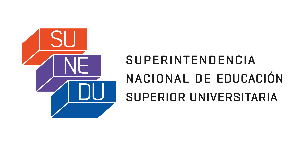 FORMATO DE LICENCIAMIENTO BB55NOMBRE DE LA UNIVERSIDADUNIVERSIDAD NACIONAL DE SAN CRISTÓBAL DE HUAMANGA.REPRESENTANTE LEGALDr. HOMERO ANGO AGUILAR.CONDICIÓN VIIITransparencia de universidades.COMPONENTEVIII.1Transparencia.INDICADOR 55Transparencia de la información institucional a través de su portal web.1. MEDIO DE VERIFICACIÓN (MV)MV1:Misión y Visión; yMV2:Reglamento y calendario  de admisión; yMV3:Temario para los exámenes de admisión; yMV4:Número de postulantes e ingresantes según modalidades de ingreso de los últimos dos años; yMV5:Vacantes y fechas de concursos de selección para docentes, según corresponda; yMV6:Número de estudiantes por facultades y programas de estudio; yMV7:Reglamento de estudiantes; yMV8:Ambientes o espacios destinados a brindar los servicios sociales, deportivos o culturales; yMV9:Título de los proyectos de investigación, actualizados al último semestre académico; yMV10:Tarifas de los servicios prestados por toda índole (matrículas, pensión, constancias, certificados, entre otros); yMV11:Plana docente y docentes investigadores; yMV12:Malla curricular de todos sus programas de estudios.2. CONSIDERACIONES PARA EL CUMPLIMIENTO DEL INDICADORLa universidad debe publicar en su página web institucional (dominio propio de la universidad) la información solicitada en la matriz de Condiciones Básicas de Calidad.Se debe presentar la dirección electrónica de ubicación (Link redireccionado) de la información solicitada por medio de verificación (del MV1 hasta el MV12).MV2El calendario de admisión será publicado sólo por las universidades que cuenten con autorización para convocar examen de admisión.MV4, MV6, MV9Aplica para universidades con estudiantes matriculados.CÓDIGO DEL MEDIO DE VERIFICACIÓN(MV1-MV12)NOMBRE DEL MEDIO DE VERIFICACIÓN1UBICACIÓN EN LA SOLICITUD(indicar folios2 correspondientes)DIRECCIÓN ELECTRÓNICA DE UBICACIÓN3MV1http://www.unsch.edu.pe/mision-y-vision/MV2http://104.236.32.18/informacion/cronogramaMV3http://104.236.32.18/informacion/cronogramaMV4MV5MV6MV7MV8MV9MV10MV11MV123. OBSERVACIONES ADICIONALES